Додаток 5
до Методології управління
корупційними ризиками
(пункт 9 глави 3 розділу ІІІ)ЗРАЗОКФОРМА
анонімного опитування (анкетування)1 працівників організації2Вступ31. Чи відомі Вам місія, візія та цінності організації4? так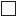  ні організація не має чітко визначених місії, візії та цінностей2. Чи демонструє, на Вашу думку, керівництво організації активну позицію на підтримку основних цінностей організації, в тому числі з питань запобігання корупції? швидше так швидше ні організація не має чітко визначених цінностей / мені не відомі цінності організації3. Чи дотримуєтеся Ви цінностей організації у своїй роботі? швидше так швидше ні я не поділяю або мені байдужі цінності організації організація не має чітко визначених цінностей / мені не відомі цінності організації4. Чи відомий Вам зміст антикорупційної програми (іншого програмного антикорупційного документа) організації? мені відомо про зміст антикорупційної програми (іншого документа), вона доводилася до мого відома я засвідчував/засвідчувала своїм підписом (електронним підписом) факт ознайомлення з антикорупційною програмою (іншим програмним антикорупційним документом) організації, але її (його) не читав / не читала мене не ознайомлювали з антикорупційною програмою (іншим програмним антикорупційним документом) і я не знаю, чи прийнята вона (він) в організації мені не відомо, що таке антикорупційна програма (інший програмний антикорупційний документ)5. На Вашу думку, чи є повним та актуальним обсяг інформації про діяльність організації та її результати, що розміщується на офіційному вебсайті, офіційних сторінках у соціальних мережах, інформаційних стендах організації тощо? так, інформація оприлюднюється у повному обсязі та є актуальною інформація оприлюднюється не у повному обсязі (відсутня/неповна інформація про структуру, напрями діяльності, результати діяльності та/або можливість оскарження рішень, дій чи бездіяльності працівників організації тощо) інформація, що оприлюднюється, не є цілком актуальною інформація про діяльність організації та її результати не оприлюднюється інше: _____________________________________________________________________6. Чи запроваджена в організації програма адаптації (навчання) для нових працівників? так                                                                                                                                     ні                                                                                                                                       не знаю7. На Вашу думку, чи активно організація взаємодіє із громадськістю (громадянами, громадськими об’єднаннями, представниками громадської ради при організації, зовнішніми експертами, іншими зовнішніми заінтересованими сторонами)? швидше так, організація активно взаємодіє із громадськістю швидше ні, громадськість до роботи організації не залучається або залучається формально важко відповісти8. Чи взаємодієте Ви із зовнішніми заінтересованими сторонами під час виконання Ваших посадових обов’язків? так ні9. Якщо на попереднє питання Ви відповіли «так», чи інформуєте Ви Вашого безпосереднього керівника про Ваші контакти із зовнішніми заінтересованими сторонами під час виконання Ваших посадових обов’язків? так ні10. Чи відомі Вам випадки впливу зовнішніх заінтересованих сторін на рішення, дії чи бездіяльність працівників організації? так ні11. Якщо на попереднє питання Ви відповіли «так», у яких напрямах діяльності організації, на Ваше переконання, були випадки такого впливу? напрям діяльності 15 напрям діяльності 2 напрям діяльності 312. На Вашу думку, чи відбуваються в організації процеси (процедури), які нормативно не врегульовані або потребують додаткового регламентування? так ні за напрямами роботи, за які я відповідаю, не здійснюються, за іншими напрямами - важко відповісти13. Якщо на попереднє питання Ви відповіли «так», які конкретні процеси (процедури) нормативно не врегульовані або потребують додаткового регламентування?________________________________________________________________________________14. Які нормативно-правові акти та/або розпорядчі документи, що регулюють діяльність організації, на Вашу думку, необхідно змінити (удосконалити або скасувати), щоб усунути прогалини (колізії, розбіжності тощо), якими можуть скористатися працівники в особистих цілях? За можливості, надайте пропозиції до таких актів.________________________________________________________________________________15. Чи ознайомлені Ви з регламентом (порядком) Ваших дій під час реалізації кожного з робочих процесів? так ні такі регламенти (порядки) відсутні/незрозумілі16. Чи відповідає практика реалізації процесів (процедур), у яких Ви берете участь, нормативному регулюванню таких процесів (процедур)? так ні17. Чи відомі Вам чіткі критерії прийняття рішення, вчинення або утримання від вчинення дій у випадку наявності декількох можливих варіантів рішень, дій? так, критерії відомі та є чіткими і зрозумілими так, критерії відомі, проте вони не є чіткими і зрозумілими ні, критерії невідомі, я керуюся власною думкою або вказівкою керівника18. Чи отримуєте Ви від свого безпосереднього керівника або керівника вищого рівня окремі вказівки щодо змісту рішення або дії, за підготовку/вчинення якого (якої) Ви відповідаєте, що недопустимі для робочої (службової) координації? швидше так швидше ні19. Чи здійснює у більшості випадків, на Вашу думку, Ваш безпосередній керівник належний контроль за діяльністю підлеглих йому працівників? так, безпосередній керівник контролює дії підлеглих працівників ні, контроль з боку безпосереднього керівника є формальним або відсутній20. На Вашу думку, які напрями діяльності організації є найбільш вразливими до вчинення корупційних правопорушень чи правопорушень, пов’язаних з корупцією? Можна обрати декілька відповідей. напрям 15 напрям 2 напрям 3 інше (зазначити)21. На Вашу думку, які корупційні ризики існують у діяльності організації?________________________________________________________________________________22. Які, на Вашу думку, службові повноваження або посадове становище та пов’язані з цим можливості можуть бути використані (використовуються) у приватних інтересах працівниками організації?________________________________________________________________________________23. Чи відомо Вам про можливі випадки вчинення корупційних правопорушень або правопорушень, пов’язаних з корупцією (інших порушень), в організації упродовж останніх 2 років? Можна обрати декілька відповідей. мені не відомо про такі випадки порушення обмежень щодо сумісництва та суміщення з іншими видами діяльності порушення встановлених законом обмежень щодо одержання подарунків порушення вимог фінансового контролю порушення вимог щодо запобігання та врегулювання конфлікту інтересів незаконне використання інформації, що стала відома у зв’язку з виконанням службових або інших визначених законом повноважень невжиття керівництвом організації, уповноваженою особою з питань запобігання та виявлення корупції заходів щодо протидії корупції привласнення, розтрата майна або заволодіння ним шляхом зловживання службовим становищем викрадення, привласнення, вимагання документів, штампів, печаток, заволодіння ними шляхом зловживання службовим становищем нецільове використання бюджетних коштів зловживання владою або службовим становищем прийняття пропозиції, обіцянки або одержання неправомірної вигоди пропозиція, обіцянка або надання неправомірної вигоди незаконне збагачення зловживання впливом інше (зазначити): ___________________________________________________________24. Якщо на попереднє питання Ви відповіли «так», вкажіть, за можливості, під час виконання яких функцій організації працівниками організації були вчинені корупційні правопорушення або правопорушення, пов’язані з корупцією.________________________________________________________________________________25. Чи відомі Вам випадки невжиття заходів реагування/непритягнення до відповідальності працівників організації після виявлення фактів корупційних та/або пов’язаних з корупцією правопорушень? так ні26. Якщо на попереднє питання Ви відповіли «так», конкретизуйте, за можливості, які випадки невжиття заходів реагування/непритягнення до відповідальності працівників організації після виявлення фактів корупційних та/або пов’язаних з корупцією правопорушень Вам відомі?________________________________________________________________________________27. Чи зрозумілі для Вас внутрішня політика організації та механізми заохочення і формування культури повідомлення про можливі факти корупційних або пов’язаних з корупцією правопорушень, інших порушень Закону України «Про запобігання корупції»? так                                                                                                                                     переважно так ні                                                                                                                                       переважно ні в організації відсутня така внутрішня політика або я про неї нічого не знаю28. Чи відомо Вам, за якими каналами організації Ви можете повідомити про можливі факти корупційних або пов’язаних з корупцією правопорушень, інших порушень Закону України «Про запобігання корупції» в організації? так ні в організації відсутні канали повідомлень про можливі факти таких правопорушень29. Як Ви діятимете, якщо Вам стане відомо про порушення вимог антикорупційного законодавства працівником організації? Можна обрати декілька відповідей. повідомлю Національне антикорупційне бюро України, Національне агентство з питань запобігання корупції, прокуратуру або поліцію у разі підтвердження фактів анонімно повідомлю Національне антикорупційне бюро України, Національне агентство з питань запобігання корупції, прокуратуру або поліцію повідомлю свого безпосереднього керівника або керівника органу повідомлю уповноважену особу з питань запобігання та виявлення корупції повідомлю працівника, якого підозрюю, що так робити не можна розповім іншим працівникам скористаюсь анонімною лінією для повідомлення повідомлю журналістам та/або громадським організаціям не буду нікого повідомляти30. Якщо Ви повідомляли уповноважену особу з питань запобігання та виявлення корупції про можливі факти корупційних або пов’язаних з корупцією правопорушень, інших порушень Закону України «Про запобігання корупції», вчинених у діяльності Вашої організації, чи отримували Ви інформацію про результати розгляду/перевірки Вашого повідомлення? так ні31. Чи відомі Вам випадки вжиття негативних заходів впливу до працівника організації, який повідомив про корупційне або пов’язане з корупцією правопорушення? так ні32. Чи відомо Вам про діяльність уповноваженої особи з питань запобігання та виявлення корупції в організації, у якій Ви працюєте? так ні33. Чи зрозумілі для Вас консультації уповноваженої особи (уповноваженого підрозділу) з питань запобігання та виявлення корупції щодо положень антикорупційного законодавства? так ні мені відомо про можливість отримання консультацій щодо положень антикорупційного законодавства, проте я за ними не звертався мені не відомо про можливість отримання консультацій від уповноваженої особи з питань запобігання та виявлення корупції34. Чи були корисними для Вас навчання з питань антикорупційного законодавства, що проводила уповноважена особа з питань запобігання та виявлення корупції? швидше так швидше ні мені не відомо про організацію будь-яких навчань уповноваженим підрозділом (уповноваженою особою) з питань запобігання та виявлення корупції уповноважений підрозділ (уповноважена особа) проводить навчання, однак я ніколи не брав (не брала) у них участі35. Вкажіть категорію Вашої посади6: А,  Б  В 36. У якому самостійному структурному підрозділі Ви працюєте? структурний підрозділ 17 структурний підрозділ 2 структурний підрозділ 3 відмовляюся надавати інформацію37. Скільки років Ви працюєте в організації? до 1 року 1-3 років більше 3 роківЗаключна частина8.__________Примітки:                      1.  Анкетування рекомендується проводити в електронній формі за допомогою програмного забезпечення, розробленого для проведення опитувань та здатного забезпечити анонімність респондентів.                      2.  Перелік питань анкети є орієнтовним.                       3  У вступі наводяться звернення до респондента, інформація про мету опитування, роль респондента та значущість його відповідей, правила заповнення анкети, гарантії анонімності, орієнтовний час, необхідний для заповнення анкети.                      4.  Зазначається назва організації.                      5.  Зазначається конкретний напрям діяльності організації.                      6.  Варіанти відповідей для працівників органів місцевого самоврядування:                      1)  перша - п’ята;                      2)  шоста - сьома.                      7.  Вказуються конкретні назви структурних підрозділів.                      8.  Заключна частина містить слова подяки за участь в анкетуванні.